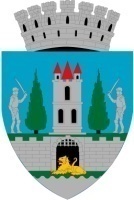 Kereskényi Gábor, primar al municipiului Satu Mare,În temeiul prevederilor art. 136, alin. (1) din O.U.G. nr. 57/2019 privind Codul Administrativ, cu modificările și completările ulterioare, inițiez proiectul de hotărâre privind aprobarea studiului de fezabilitate și a indicatorilor tehnico-economici pentru obiectivul de investiție “Centrale de producere a energiei electrice din sursă regenerabilă solară –Apaserv Satu Mare S.A.” în cadrul Planului Național de Redresare și Reziliență, proiect  în susținerea căruia formulez următorul:Referat de aprobarePrezentul proiect vizează producere a energiei electrice din sursă regenerabilă solară la următoarele puncte de lcuru ale APASERV SATU MARE S.A.:Uzina de apă Mărtinești Stația de epurare Satu MareUzina de apă DobaPentru acest proiect se va înainta cerere de finanțare în cadrul Planului Național de Redresare și Reziliență,	Ținând seama de prevederile art. 41, art. 44, alin. (1) din Legea nr. 273/2006 privind finanțele publice locale, cu modificările și completările ulterioare, cu referire la cheltuielile de investiții și aprobarea documentațiilor tehnico-economice ale obiectivelor de investiții,  Raportat la prevederile  129, alin. (2), lit. b), alin. (4) lit. d)   din O.U.G. 57/2019 privind Codul administrativ, cu modificările și completările ulterioare, potrivit cărora consiliul local aprobă,  la propunerea primarului, documentațiile tehnico-economice pentru lucrările de investiții,  Propun spre dezbatere și aprobare Consiliului Local al municipiului Satu Mare Proiectul de hotărâre privind aprobarea Studiului de Fezabilitate și a indicatorilor tehnico-economici la obiectivul de investiție ” Centrale de producere a energiei electrice din sursă regenerabilă solară –Apaserv Satu Mare S.A.” în cadrul Planului Național de Redresare și Reziliență, în forma prezentată de executiv.INIŢIATOR PROIECTPRIMARKereskényi Gábor	Intocmit 2 ex. Munich Sorin